Hluti 1 – Geymslur
Safnaráð - Eftirlitseyðublað safnaAthugið: Leiðbeiningar má finna aftast í skjalinuHluti 1: GeymslurAlmennt : ábyrgð, aðgangur, umgengniAthugið, ef safn er með fleiri en eina geymslu, þá nægir að fylla út hluta 1.1 einu sinni.Úttekt geymslnaNauðsynlegt er að fylla út eyðublað fyrir hvert geymslurými fyrir sigFrágangur gripa: helstu aðferðir                                                                Ástand safnkosts Hér fyrir neðan verður spurt um ástand safnkost. *Setja tölurnar innan sviga ef um ágiskun er að ræða  Samantekt og annað sem svarandi vill koma á framfæri:Nánari upplýsingar:SafnaráðLækjargötu 3101 ReykjavíkS: 534-2234
safnarad@safnarad.isUnnið í samstarfi við Þjóðminjasafn Íslands
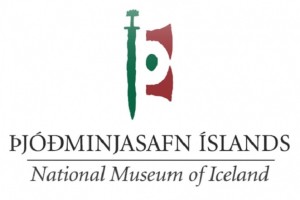 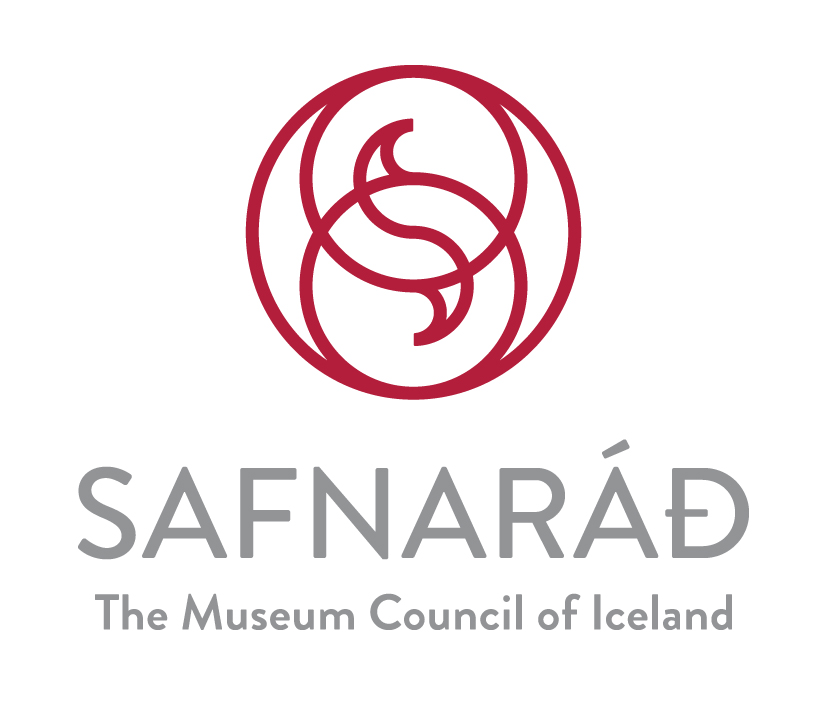 Leiðbeiningar með eyðublöðum 1 og 2
Safnaráði er samkvæmt safnalögum nr. 141/2011 falið að hafa eftirlit með viðurkenndum söfnum sem starfa eftir skilmálum safnaráðs um starfsemi viðurkenndra safna. Eftirlitið er þríþætt:
Eftirlit með rekstri safnsÞetta er árlegt eftirlit sem er framfylgt með því að viðurkennd söfn skila Árlegri skýrslu viðurkenndra safna til safnaráðs. Eftirlit með húsakosti safns, aðbúnaði safnkosts, varðveislu gripa og öryggismálum
Þetta eftirlit fer fram á nokkurra ára fresti og er framkvæmt af eftirlitsnefnd safnaráðs. Eftirlit með skráningu gripa og aðgengi að safnkosti og sýningum
Framfylgt með úttekt sérfræðinga á staðnum og á gögnum eftir þörfum.Eyðublað þetta á safnstjóri safnsins að útfylla, eða sá yfirmaður/sérfræðingur safnsins sem ber ábyrgð á geymslu/munum/safnkosti safnsins. Eftirfarandi eyðublað er fyrsti áfangi í 2. hluta eftirlits safnaráðs með viðurkenndum söfnum.Um eyðublaðið:Safn skal gefa sér góðan tíma til að fylla út eyðublaðið, ýmsar leiðbeiningar um meðferð safnkosts má finna á heimasíðu safnaráðs.Gott er að hafa eyðublaðið til taks (útprentað eða í spjaldtölvu/fartölvu) þegar safnið fer yfir þætti eyðublaðsins.Svörin skal eingöngu skrifa í hvítu dálkana, söfn eru hvött eftir fremsta megni að reyna að svara öllum spurningum.Ef geymslur eða sýningarými eru fleiri en eitt, þarf að skila inn eyðublaði fyrir hverja geymslu/rými.Mat safnaráðs á upplýsingum sem safnið sendir inn verður markvissara og skilvirkara ef svarandi fyllir dálkana merkta Athugasemdir, áætlun um úrbætur. Einnig er mælt með því að safn sendi afrit af þeim gögnum sem beðið er um ef þau eru til, merkið þá afritin númerinu á spurningunni sem átt er við. Skilið eyðublaði og fylgigögnum til safnaráðs með rafrænum hætti á safnarad@safnarad.is og einnig skal skila eyðublöðum í pósti undirritað af safnstjóra, ekki er þörf að skila ljósmyndaskjali og fylgigögnum útprentuðu.
Um fylgigögn – ljósmyndir, teikningar og staðfestingarLjósmyndum með eyðublaðinu skal skila á séreyðublaði, Eftirlit safnaráðs-Ljósmyndir, það eyðublað er á á Powerpoint-formi – leiðbeiningar má finna á eyðublaðinu. Teikningum af geymslurými og sýningarými skal einnig skila.Staðfesting á virkni öryggiskerfa Niðurstaða mælinga á raka- og hitastigi og ljósmagni.Um niðurstöður og eftirfylgni:Safnaráð mun skila niðurstöðum eftirlits til safns innan 4 mánaða frá lokadagsetningu skilafrests.Með niðurstöðum safnaráðs munu fylgja tillögur til úrbóta ef þörf þykir á þeim. Úrbætur sem eru þess eðlis að þær eru ekki kostnaðarsamar að mati eftirlitsaðila fær safnið 12 mánuði til að bæta úr. Úrbætur sem eru viðameiri fær safn 2 ár eða 5 ár til að ráða bót á. Safnaráð áskilur sér rétt til að skera úr um annan tímaramma til úrbóta ef þörf krefur.Innan 24 mánaða frá tilkynningu um eftirlit sendir safnaráð eftirlitsaðila í safnið þar sem metið er hve vel hafi tekist til með úrbætur og frekari könnun á aðstæðum er gerð ef þörf krefur. Í kjölfar þeirrar heimsóknar fær safn tilkynningu um að safnið hafi staðist eftirlitið ef safnaráð og eftirlitsaðilinn metur að svo sé. Ef frekari úrbóta ef þörf eru næstu skref metin af safnaráði.Safn:
Safn:
Safn:
Kennitala:
Heimilisfang:
Staður:
Staður:
Nafn þess sem fyllir út og staða á safni:
netfang: 
Farsími:
Hvenær fyllt út (dagsetning)
Dagsetning lokafrestsDagsetning lokafrestsFjöldi eyðublaða hluti 1 - Geymslur
Fjöldi eyðublaða hluti 2– Sýningarrými:
Fjöldi eyðublaða hluti 2– Sýningarrými:
Hluti 1 – Úttekt geymslnaHluti 1 – Úttekt geymslnaHeiti geymslu:
Staðsetning:
Hér er spurt um geymslur safnsins almennt og síðan um hverja geymslu fyrir sigHvaða starfsmaður hefur umsjón eða vinnur mest með geymslurnar (starfsheiti)? Hefur viðkomandi fengið þjálfun/endurmenntun eða er með mikla reynslu á þessu sviði?Fá allir starfsmenn sem vinna í geymslum fræðslu á þessu sviði? Hvers konar fræðsla? Hversu oft? Eru til skriflegar leiðbeiningar/verklagsreglur um frágang gripa?                                                                            Sendið afrit                                                                                                               Verklag safnsins um frágang gripa í geymslur t.d. Eru safngripir rykhreinsaðir áður en þeir eru settir í geymslurLýsing:Athugasemdir/tillögur um úrbætur:Lýsing:Geymsluskrá                                                                                                                                                                            Hver heldur utan um geymsluskránna? t.d. nýjar færslur, breytingar:Geymsluskrárkerfi, t.d. Excel-skjal, Sarpur, FileMaker, annað Lýsing:Fjöldi gripa skráðir í safninu:Fjöldi gripa skráðir í geymsluskrá:Fjöldi gripa skráðir í geymsluskrá með nákvæman varðveislustað:Lýsið hér dæmigerðri færslu í geymsluskrá eða sendið afrit / ljósmynd af blaðsíðu úr geymsluskránni:Þarf að vinna úrbætur í geymsluskrá?Athugasemdir, áætlun um úrbætur:Lýsing:Hvað eru geymslurými fyrir safnkostinn mörg? Hvað heita þau og hversu langt í burtu eru þau frá sýningarhúsnæði?     Lýsing:Húsreglur um aðgang og umgengnij/nHúsreglur eru til og aðgengilegar fyrir starfsmenn                                                                                          Sendið afrit    Athugasemdir/tillögur um úrbæturAthugasemdir/tillögur um úrbæturLýsing:Lýsing:Hreingerning safngeymslnaj/nEr húsnæðið þrifið reglulega?                                                                                                                               Er til skrifleg áætlun um þrif með leiðbeiningum?  t.d. aðferð, efnisnotkun                                                        Sendið afrit    Athugasemdir/tillögur um úrbæturAthugasemdir/tillögur um úrbæturLýsing:Lýsing:Búnaður      Safnið á og notar eftirfarandi búnað:j/nLjósmæli (mælt í lux)U.V. mæli (mælt í microlumen)Hita-og rakamæli t.d. síritamælir - fjöldi tækja, tegund:Hita-og rakamæli t.d. síritamælir - fjöldi tækja, tegund:Lýsing:Lýsing:Hjólaborð, vagnar, trillur, stigar, lyftarij/nLýsing:Lýsing:Skordýragildur?Músagildrur?Athugasemdir t.d. fæ að láni eftir þörfum, vantar og áætlun um úrbæturAthugasemdir t.d. fæ að láni eftir þörfum, vantar og áætlun um úrbæturLýsing:Lýsing:Áætlun um stækkun/úrbætur í  geymslum          j/nEr safnið með tilbúna áætlun um úrbætur í geymslum eða stækkun geymsla?  Lýsing:Lýsing:Vinnusvæði tengd geymslumVinnusvæði tengd geymslumVinnusvæði tengd geymslumEru eftirfarandi rými/svæði til í safninu:j/nEf ekki, í hvaða rými fer þessi starfsemi fram?Móttökuherbergi/herbergi fyrir einangrunRými fyrir skráningu safngripaRými fyrir hreinsun safngripaRými fyrir pökkun/lager fyrir pökkunarefniRými fyrir ljósmyndun safngripaGeymslurými fyrir verkfæri eða smíðaverkstæðiGeymslurými fyrir búnað t.d. sýningarbúnaðRannsókna og lestrarrými fyrir almenningEyðublað af  geymslu  nr.      eða heiti:  
                                                             eða heiti:  
                                                             eða heiti:  
                                                             eða heiti:  
                                                             Stærð:          Stærð:          m2:Lofthæð minnst:
Lofthæð mest:Lofthæð minnst:
Lofthæð mest:Staðsetning t.d. við sjó, í miðborg, við umferðargötu, í sveitStaðsetning t.d. við sjó, í miðborg, við umferðargötu, í sveitStaðsetning t.d. við sjó, í miðborg, við umferðargötu, í sveitStaðsetning t.d. við sjó, í miðborg, við umferðargötu, í sveitStaðsetning t.d. við sjó, í miðborg, við umferðargötu, í sveitLýsing:Lýsing:Lýsing:Lýsing:Lýsing:Staðsetning miðað við aðalsýningarými t.d. í göngufæri, x km fráStaðsetning miðað við aðalsýningarými t.d. í göngufæri, x km fráStaðsetning miðað við aðalsýningarými t.d. í göngufæri, x km fráStaðsetning miðað við aðalsýningarými t.d. í göngufæri, x km fráStaðsetning miðað við aðalsýningarými t.d. í göngufæri, x km fráLýsing:Lýsing:Lýsing:Lýsing:Lýsing:Starfsemi í byggingunni t.d. eingöngu gripageymsla, skrifstofur, sýningarými, veitingasala, annarsStarfsemi í byggingunni t.d. eingöngu gripageymsla, skrifstofur, sýningarými, veitingasala, annarsStarfsemi í byggingunni t.d. eingöngu gripageymsla, skrifstofur, sýningarými, veitingasala, annarsStarfsemi í byggingunni t.d. eingöngu gripageymsla, skrifstofur, sýningarými, veitingasala, annarsStarfsemi í byggingunni t.d. eingöngu gripageymsla, skrifstofur, sýningarými, veitingasala, annarsLýsing:Lýsing:Lýsing:Lýsing:Lýsing:Á hvaða hæð er geymslan, loft, kjallari o.s.frv.?Á hvaða hæð er geymslan, loft, kjallari o.s.frv.?Á hvaða hæð er geymslan, loft, kjallari o.s.frv.?Á hvaða hæð er geymslan, loft, kjallari o.s.frv.?Á hvaða hæð er geymslan, loft, kjallari o.s.frv.?Pípulagnir í lofti, eða á óæskilegum stöðum?Pípulagnir í lofti, eða á óæskilegum stöðum?Pípulagnir í lofti, eða á óæskilegum stöðum?Pípulagnir í lofti, eða á óæskilegum stöðum?Pípulagnir í lofti, eða á óæskilegum stöðum?Lýsing:Lýsing:Lýsing:Lýsing:Lýsing:Áætlun um úrbætur:Áætlun um úrbætur:Áætlun um úrbætur:Áætlun um úrbætur:Áætlun um úrbætur:Lýsing:Lýsing:Lýsing:Lýsing:Lýsing:Nýting geymslna                                                    Takið 10 ljósmyndir sem sýna núverandi ástand í þessari geymsluNýting geymslna                                                    Takið 10 ljósmyndir sem sýna núverandi ástand í þessari geymsluNýting geymslna                                                    Takið 10 ljósmyndir sem sýna núverandi ástand í þessari geymsluNýting geymslna                                                    Takið 10 ljósmyndir sem sýna núverandi ástand í þessari geymsluj/nGeymslan er yfirfull Geymslan er yfirfull Geymslan er yfirfull Geymslan er yfirfull Geymslan er full en það væri hægt að búa til pláss með endurröðunGeymslan er full en það væri hægt að búa til pláss með endurröðunGeymslan er full en það væri hægt að búa til pláss með endurröðunGeymslan er full en það væri hægt að búa til pláss með endurröðunÞað er nóg pláss fyrir fleiri gripi í ....Það er nóg pláss fyrir fleiri gripi í ....Það er nóg pláss fyrir fleiri gripi í ....Það er nóg pláss fyrir fleiri gripi í .......ár                    Safngripir hindra ekki aðgengi að öðrum gripumSafngripir hindra ekki aðgengi að öðrum gripumSafngripir hindra ekki aðgengi að öðrum gripumSafngripir hindra ekki aðgengi að öðrum gripumBúnaður hindrar ekki aðgengi að öðrum gripumBúnaður hindrar ekki aðgengi að öðrum gripumBúnaður hindrar ekki aðgengi að öðrum gripumBúnaður hindrar ekki aðgengi að öðrum gripumEr nægilegt pláss til að geta keyrt hjólaborð, vagna, trillur og bretti um svæðið?Er nægilegt pláss til að geta keyrt hjólaborð, vagna, trillur og bretti um svæðið?Er nægilegt pláss til að geta keyrt hjólaborð, vagna, trillur og bretti um svæðið?Er nægilegt pláss til að geta keyrt hjólaborð, vagna, trillur og bretti um svæðið?Er skipulag í geymslum þannig að hætta skapist við flutninga gripa?Er skipulag í geymslum þannig að hætta skapist við flutninga gripa?Er skipulag í geymslum þannig að hætta skapist við flutninga gripa?Er skipulag í geymslum þannig að hætta skapist við flutninga gripa?Annað um nýtingu:Annað um nýtingu:Annað um nýtingu:Annað um nýtingu:Annað um nýtingu:Áætlun um úrbæturÁætlun um úrbæturÁætlun um úrbæturÁætlun um úrbæturÁætlun um úrbæturLýsing:Lýsing:Lýsing:Lýsing:Lýsing:Tegund safnkostsTegund safnkostsTegund safnkostsHvernig er safnkosturinn flokkaður? (hvaða kerfi er notað t.d. eftir tegund gripa? stærð gripa? efni gripa?) Hvernig er safnkosturinn flokkaður? (hvaða kerfi er notað t.d. eftir tegund gripa? stærð gripa? efni gripa?) Hvernig er safnkosturinn flokkaður? (hvaða kerfi er notað t.d. eftir tegund gripa? stærð gripa? efni gripa?) Lýsing:Lýsing:Lýsing:Eru óskráðir gripir geymdir á sérsvæði, hvar?Eru óskráðir gripir geymdir á sérsvæði, hvar?Eru óskráðir gripir geymdir á sérsvæði, hvar?Lýsing:Lýsing:Lýsing:Er til skrá yfir safngripi sem finnast ekki? (sérskrá?, í Sarpi?)Er til skrá yfir safngripi sem finnast ekki? (sérskrá?, í Sarpi?)Er til skrá yfir safngripi sem finnast ekki? (sérskrá?, í Sarpi?)Lýsing:Lýsing:Lýsing:Hvaða flokkar eru geymdir sér og hvernig?     Sérgeymslat.d. textílar sér í skápum eða sértextílgeymsla – hakið viðSafnkostur geymdur með…                                                             t.d. bátar og vélknúin samgöngutæki samanBátar Vélknúin samgöngutæki, iðnaðartæki, vélarTæki og aukahlutirHúsapartar t.d. timbur, gluggar, hurðirLækna-og vísindatæki t.d. röntgen tæki, rannsóknartækiInnréttingart.d. heilar innréttingar búða, leikmyndirHúsgögn t.d. borð, stólar, skáparFornleifar-lífrænt efniFornleifar-ólífrænt efniTextílar t.d. klæðnaður, fánar, veggteppi Gripir úr daglegur lífi – ólífrænt efnit.d. úr málmum, steinumMálaðir kirkjugripir t.d. altaristöflur, stytturSkjöl og bækur, pappírLjósmyndir á pappírFilmur, glerplöturSkotvopn t.d. byssurNáttúrugripasöfn Uppstoppuð dýr PlöntusöfnSkordýrasöfnKrukkusöfn í formalíniAnnað, hvað:Hættulegir gripir t.d. kemísk efni, skotfæriLISTAVERKMálverkHöggmyndir Pappírsverk t.d. vatnslitamyndir, grafík,  teikningarNýir miðlar t.d. myndbandsverkInnsetningarAnnað, hvað:Skipulag j/nEf safnkosturinn geymdur í læstu rými?Eru sýningabúnaður, pökkunarefni, verkfæri, flutningakassar og fl. geymd með gripum?Athugasemdir eða áætlun um úrbæturAthugasemdir eða áætlun um úrbæturLýsing:Lýsing:Eru rafmagnstæki ávallt í notkun í rýminu þar sem safnkosturinn er geymdur  t.d. tölvur?Athugasemdir eða áætlun um úrbæturAthugasemdir eða áætlun um úrbæturLýsing:Er sérstakt rými helgað umsýslu við safnkostinn, pökkun, undirbúningi sýninga, ljósmyndataka?Athugasemdir eða áætlun um úrbæturLýsing:Lýsing:Er þetta rými fyrir innan eða utan það rými sem safnkosturinn er geymdur?Athugasemdir eða áætlun um úrbæturAthugasemdir eða áætlun um úrbæturLýsing:Lýsing:Annað um skipulag:Annað um skipulag:Lýsing:Lýsing:Aðgengi að safnkostinum   j/n  eða   %Hversu margir gripir eru merktir með föstunúmeri með lakki?Hversu margir gripir eru merktir með merkimiðum  þar sem safnnúmer stendur á-?Eru miðarnir sýnilegir þannig að það er óþarfi að meðhöndla gripina til að sjá gripanúmer?Merkingar hirslna í geymslum : eru þær sjáanlegar og í samhengi við geymsluskrá safnsins?Er fyrirkomulag með þeim hætti að ekki þurfi að færa fleiri en þrjá gripi til að nálgast hvern grip?Eru tilfærslur gripa skráðar? t.d. gripurinn er í útlániEr auðvelt að flytja gripi úr geymslum á sýningarstaði safnsins?Hvernig fer flutningurinn fram? Hvernig fer flutningurinn fram? Ljósmagn / lýsingLjósmagn / lýsingLjósmagn / lýsingLjósmagn / lýsingj/nj/nEr safnkosturinn ávallt geymdur í myrkri?  Er safnkosturinn ávallt geymdur í myrkri?  Er safnkosturinn ávallt geymdur í myrkri?  Er safnkosturinn ávallt geymdur í myrkri?  Ef ekki, hvaða tegund ljóss er í rýminu t.d. dagsljós frá lofti eða gluggum? lampar?  og hversu lengi á dag er kveikt á?Ef ekki, hvaða tegund ljóss er í rýminu t.d. dagsljós frá lofti eða gluggum? lampar?  og hversu lengi á dag er kveikt á?Ef ekki, hvaða tegund ljóss er í rýminu t.d. dagsljós frá lofti eða gluggum? lampar?  og hversu lengi á dag er kveikt á?Ef ekki, hvaða tegund ljóss er í rýminu t.d. dagsljós frá lofti eða gluggum? lampar?  og hversu lengi á dag er kveikt á?Ef ekki, hvaða tegund ljóss er í rýminu t.d. dagsljós frá lofti eða gluggum? lampar?  og hversu lengi á dag er kveikt á?Ef ekki, hvaða tegund ljóss er í rýminu t.d. dagsljós frá lofti eða gluggum? lampar?  og hversu lengi á dag er kveikt á?Eru loftlampar rétt fyrir ofan hillurnar       Eru loftlampar rétt fyrir ofan hillurnar       Eru loftlampar rétt fyrir ofan hillurnar       Eru loftlampar rétt fyrir ofan hillurnar       Eru gripir staðsettir efst á hillum undir loftljósi?Eru gripir staðsettir efst á hillum undir loftljósi?Eru gripir staðsettir efst á hillum undir loftljósi?Eru gripir staðsettir efst á hillum undir loftljósi?Ef já, eru þessir gripir undir ábreiðslum?Ef já, eru þessir gripir undir ábreiðslum?Ef já, eru þessir gripir undir ábreiðslum?Ef já, eru þessir gripir undir ábreiðslum?LjósmælingarLjósmælingarLjósmælingarj/nj/nj/nEr fylgst með ljósmagni í geymslum? Er fylgst með ljósmagni í geymslum? Er fylgst með ljósmagni í geymslum? Ef já, hvaða starfsmaður les úr mælingum?   (starfsheiti?)Ef já, hvaða starfsmaður les úr mælingum?   (starfsheiti?)Ef já, hvaða starfsmaður les úr mælingum?   (starfsheiti?)Ef já, hvaða starfsmaður les úr mælingum?   (starfsheiti?)Ef já, hvaða starfsmaður les úr mælingum?   (starfsheiti?)Ef já, hvaða starfsmaður les úr mælingum?   (starfsheiti?)Eru upplýsingar um ljósmagn skráðar?Eru upplýsingar um ljósmagn skráðar?Eru upplýsingar um ljósmagn skráðar?Ef já hvar eru þær skráðar?Ef já hvar eru þær skráðar?Ef já hvar eru þær skráðar?Ef já hvar eru þær skráðar?Ef já hvar eru þær skráðar?Ef já hvar eru þær skráðar?Athugasemdir:Athugasemdir:Athugasemdir:Athugasemdir:Athugasemdir:Athugasemdir:Ef það eru til upplýsingar um dagsljós í geymslum, hvað segja tölurnar?            Lágmark (í lux):   Hámark (í lux):                     Hvers konar ljósaperur eru notaðar? Tegund t.d. L.E.D.,halógen, flúor... og styrkleiki í wöttumHvers konar ljósaperur eru notaðar? Tegund t.d. L.E.D.,halógen, flúor... og styrkleiki í wöttumHvers konar ljósaperur eru notaðar? Tegund t.d. L.E.D.,halógen, flúor... og styrkleiki í wöttumHvers konar ljósaperur eru notaðar? Tegund t.d. L.E.D.,halógen, flúor... og styrkleiki í wöttumHvers konar ljósaperur eru notaðar? Tegund t.d. L.E.D.,halógen, flúor... og styrkleiki í wöttumHvers konar ljósaperur eru notaðar? Tegund t.d. L.E.D.,halógen, flúor... og styrkleiki í wöttumEf það eru til upplýsingar um gerviljós í geymslum, hvað segja tölurnar?            Lágmark (í lux):                                                                                                                                            Hámark (í lux):                  Ef það eru til upplýsingar um gerviljós í geymslum, hvað segja tölurnar?            Lágmark (í lux):                                                                                                                                            Hámark (í lux):                  Hvað er UV magnið frá ljósaperum í microlumen?                                                           UV (í μlm): Hvað er UV magnið frá ljósaperum í microlumen?                                                           UV (í μlm): Er áform um úrbættur varðandi lýsingu í geymslum? Er áform um úrbættur varðandi lýsingu í geymslum? Er áform um úrbættur varðandi lýsingu í geymslum? Er áform um úrbættur varðandi lýsingu í geymslum? Er áform um úrbættur varðandi lýsingu í geymslum? Lýsing:Lýsing:Lýsing:Lýsing:Lýsing:Lýsing:Loftstýring og loftgæðiLoftstýring og loftgæðij/nEr hitakerfi?Er hitakerfi?Ef já stutt lýsing t.d. rafmagnsofn?, hitaveita?, magn og staðsetningEf já stutt lýsing t.d. rafmagnsofn?, hitaveita?, magn og staðsetningEf já stutt lýsing t.d. rafmagnsofn?, hitaveita?, magn og staðsetningLýsing:Lýsing:Lýsing:Loftræstikerfi?Loftræstikerfi?Ef já stutt lýsing t.d. stjórnar hita?, raka? loftsíur?Ef já stutt lýsing t.d. stjórnar hita?, raka? loftsíur?Ef já stutt lýsing t.d. stjórnar hita?, raka? loftsíur?Lýsing:Lýsing:Lýsing:Þættir sem hafa áhrif á loftgæði í geymslum? t.d. bílamengun, ryk, salt, brennisteinn…Þættir sem hafa áhrif á loftgæði í geymslum? t.d. bílamengun, ryk, salt, brennisteinn…Þættir sem hafa áhrif á loftgæði í geymslum? t.d. bílamengun, ryk, salt, brennisteinn…Lýsing:Lýsing:Lýsing:LoftmælingarLoftmælingarLoftmælingarHvernig er fylgst með hita-og rakastigi? Eru t.d. upplýsingar skráðar? Hvernig?Hvernig er fylgst með hita-og rakastigi? Eru t.d. upplýsingar skráðar? Hvernig?Hvernig er fylgst með hita-og rakastigi? Eru t.d. upplýsingar skráðar? Hvernig?Lýsing:Lýsing:Lýsing:Hvaða búnaður er notaður? t.d. hitamælir, rakamælir, síritamælir með línurit (e. datalogger)Hvaða búnaður er notaður? t.d. hitamælir, rakamælir, síritamælir með línurit (e. datalogger)Hvaða búnaður er notaður? t.d. hitamælir, rakamælir, síritamælir með línurit (e. datalogger)Lýsing:Lýsing:Lýsing:Er búnaðurinn reglulega kvarðaður? SkordýraeftirlitSkordýraeftirlitj/nEr skaðvaldavöktun í gangi (e. IPM: Implanted Pest Management)?Er skaðvaldavöktun í gangi (e. IPM: Implanted Pest Management)?Í hvaða rými?Í hvaða rými?Í hvaða rými?Hefur safnið fengið þjónustu meindýraeyða síðustu 3 árin?Hefur safnið fengið þjónustu meindýraeyða síðustu 3 árin?Hvað var gert?Hvað var gert?Hvað var gert?Lýsing:Lýsing:Lýsing:Hillurj/nHillukerfi:  t.d. úr ryðfríum málmi, lakkaður /úr timbri, ómeðhöndlað, lakkað, brettahillur, smágripahillur, annað?Hillukerfi:  t.d. úr ryðfríum málmi, lakkaður /úr timbri, ómeðhöndlað, lakkað, brettahillur, smágripahillur, annað?Lýsing:Lýsing:Er hillukerfið hentugt fyrir safnkostinn?Eru hillurnar fóðraðar með undirlagi?Burðarþol hillna er nægjanlegtHirslur eru að lágmarki 15 sm frá gólfi Hirslur eru festar við gólfiðEru gripir varðir gegn aðsteðjandi vá? t.d. á jarðskjálftasvæðum með stoppurum í hillumAthugasemdir/Áætlun um úrbætur vegna flokkunar eða frágang gripa í skápum:Athugasemdir/Áætlun um úrbætur vegna flokkunar eða frágang gripa í skápum:Lýsing:Lýsing:Skápar Skápar Skápar Skápar Tegund skápaFjöldiTegund safnkosts í þessum skápum/rekkumTegund safnkosts í þessum skápum/rekkumRenniskáparTeikningaskáparSkjalaskáparEldvarnaskáparMálverkarekkarAðrir skáparj/nHillurnar í skápunum eru fóðraðar með undirlagi þar sem gripirnir eru ekki geymdir  í umbúðumHillurnar í skápunum eru fóðraðar með undirlagi þar sem gripirnir eru ekki geymdir  í umbúðumHillurnar í skápunum eru fóðraðar með undirlagi þar sem gripirnir eru ekki geymdir  í umbúðumBurðarþol hillna er nægjanlegtBurðarþol hillna er nægjanlegtBurðarþol hillna er nægjanlegtSkápar eru festir við gólf eða veggSkápar eru festir við gólf eða veggSkápar eru festir við gólf eða veggAthugasemdir eða áætlun um úrbætur vegna flokkunar eða frágang gripa í skápum:Athugasemdir eða áætlun um úrbætur vegna flokkunar eða frágang gripa í skápum:Athugasemdir eða áætlun um úrbætur vegna flokkunar eða frágang gripa í skápum:Athugasemdir eða áætlun um úrbætur vegna flokkunar eða frágang gripa í skápum:Lýsing:Lýsing:Lýsing:Lýsing:Nýting gólfsj/ná ekki viðGólfpláss tilgreint fyrir mjög þunga gripi er merkt með sama kerfi og hillurekkar og staðgreint í geymsluskrá Svæði fyrir þessa gripi eru merkt á gólfi? t.d. með málningu, límbandi…Þungir/stórir gripir t.d. samgöngutæki sem er óhjákvæmilegt að geyma á gólfinu eru á undirlagi t.d. dúkAthugasemdir um nýtingu gólfsAthugasemdir um nýtingu gólfsLýsing:Lýsing:UmbúðirUmbúðirUmbúðirJ/nEr til áætlun um umpökkun gripa?                                                                                                           Sendið afritEr til áætlun um umpökkun gripa?                                                                                                           Sendið afritEr til áætlun um umpökkun gripa?                                                                                                           Sendið afritStaða frágangs og pökkunar gripaStaða frágangs og pökkunar gripaStaða frágangs og pökkunar gripaHlutfall% Safngripir pakkaðir í sýrufríar umbúðir?  t.d. sýrufríir pappakassar, silkipappír, plastkassar…Safngripir pakkaðir í sýrufríar umbúðir?  t.d. sýrufríir pappakassar, silkipappír, plastkassar…Safngripir pakkaðir í sýrufríar umbúðir?  t.d. sýrufríir pappakassar, silkipappír, plastkassar…Safngripir sem komast ekki í kassa eru undir yfirbreiðslum úr viðurkenndum efnum t.d. TyvekSafngripir sem komast ekki í kassa eru undir yfirbreiðslum úr viðurkenndum efnum t.d. TyvekSafngripir sem komast ekki í kassa eru undir yfirbreiðslum úr viðurkenndum efnum t.d. TyvekSafngripir þarfnast umpökkunar:Safngripir þarfnast umpökkunar:Safngripir þarfnast umpökkunar:vegna ófullnægjandi pökkunarefna vegna ófullnægjandi pökkunarefna vegna ófullnægjandi pökkunarefna vegna troðningsvegna troðningsvegna troðningsvegna annars, hvað:Athugasemdir um frágang og pökkun gripa: hér má lýsa helstu vandamálum varðandi pökkun gripaAthugasemdir um frágang og pökkun gripa: hér má lýsa helstu vandamálum varðandi pökkun gripaAthugasemdir um frágang og pökkun gripa: hér má lýsa helstu vandamálum varðandi pökkun gripaAthugasemdir um frágang og pökkun gripa: hér má lýsa helstu vandamálum varðandi pökkun gripaFlokkarFrágangur gripa: Lýsa helstu aðferðum eða skrá „á ekki við“Dæmi:Pappírsgripir eru geymdir í sýrufríum möppum í skúffumBátar Vélknúin samgöngutæki, Iðnaðartæki, vélarTæki og aukahlutirHúsapartar t.d. timbur, gluggar, hurðir…Lækna-og vísindatæki t.d. röntgen tæki, rannsóknartæk…iInnréttingar t.d. heilar innréttingar búða, leikmyndir…Húsgögn t.d: borð, stólar, skápar…Fornleifar-lífrænt efniFornleifar-ólífrænt efniTextílar t.d.klæðnaður, fánar, veggteppi…Gripir úr daglegu lífi – ólífrænt efni t.d. úr málmum, steinum…Gripir úr daglegur lífi – Lífrænt efni t.d. úr timbri, leðri...Málaðir kirkjugripir t.d. altaristöflur, styttur…Skjöl og bækur, pappírLjósmyndir á pappírFilmur, glerplöturSkotvopn t.d. byssur…Náttúrugripasöfn Uppstoppuð dýrPlöntusöfn SkordýrasöfnKrukkusöfn í formalíniAnnað, hvað:MatvæliHættulegir gripir t.d. kemísk efni, skotfæri…LISTAVERKMálverkHöggmyndir Pappírsverk  t.d. vatnslitamyndir,grafík, teikningar…TextílverkNýir miðlar t.d. myndbandsverk…InnsetningarSérsöfn, hvað:Annað, hvað: lýsingHefur farið fram úttekt á ástandi gripa?  Hvenær?MatskerfiSkýringarSkýringarSkýringarSkýringarSkýringarSkýringarSkýringarSkýringar1 Mjög slæmtÓstöðugt, sjáanleg alvarleg hrörnun. Þarfnast forvörslu* innan 1-2 ára t.d. virk tæring, myglaÓstöðugt, sjáanleg alvarleg hrörnun. Þarfnast forvörslu* innan 1-2 ára t.d. virk tæring, myglaÓstöðugt, sjáanleg alvarleg hrörnun. Þarfnast forvörslu* innan 1-2 ára t.d. virk tæring, myglaÓstöðugt, sjáanleg alvarleg hrörnun. Þarfnast forvörslu* innan 1-2 ára t.d. virk tæring, myglaÓstöðugt, sjáanleg alvarleg hrörnun. Þarfnast forvörslu* innan 1-2 ára t.d. virk tæring, myglaÓstöðugt, sjáanleg alvarleg hrörnun. Þarfnast forvörslu* innan 1-2 ára t.d. virk tæring, myglaÓstöðugt, sjáanleg alvarleg hrörnun. Þarfnast forvörslu* innan 1-2 ára t.d. virk tæring, myglaÓstöðugt, sjáanleg alvarleg hrörnun. Þarfnast forvörslu* innan 1-2 ára t.d. virk tæring, mygla2 SlæmtStöðugt, sjáanlegar skemmdir/slit/brot. Ekki sýningarhæfur, þarfnast forvörslu* innan 10 áraStöðugt, sjáanlegar skemmdir/slit/brot. Ekki sýningarhæfur, þarfnast forvörslu* innan 10 áraStöðugt, sjáanlegar skemmdir/slit/brot. Ekki sýningarhæfur, þarfnast forvörslu* innan 10 áraStöðugt, sjáanlegar skemmdir/slit/brot. Ekki sýningarhæfur, þarfnast forvörslu* innan 10 áraStöðugt, sjáanlegar skemmdir/slit/brot. Ekki sýningarhæfur, þarfnast forvörslu* innan 10 áraStöðugt, sjáanlegar skemmdir/slit/brot. Ekki sýningarhæfur, þarfnast forvörslu* innan 10 áraStöðugt, sjáanlegar skemmdir/slit/brot. Ekki sýningarhæfur, þarfnast forvörslu* innan 10 áraStöðugt, sjáanlegar skemmdir/slit/brot. Ekki sýningarhæfur, þarfnast forvörslu* innan 10 ára3 SæmilegtStöðugt en í óviðunandi umhverfi** sem getur haft slæmt áhrif á varðveislu gripsinsStöðugt en í óviðunandi umhverfi** sem getur haft slæmt áhrif á varðveislu gripsinsStöðugt en í óviðunandi umhverfi** sem getur haft slæmt áhrif á varðveislu gripsinsStöðugt en í óviðunandi umhverfi** sem getur haft slæmt áhrif á varðveislu gripsinsStöðugt en í óviðunandi umhverfi** sem getur haft slæmt áhrif á varðveislu gripsinsStöðugt en í óviðunandi umhverfi** sem getur haft slæmt áhrif á varðveislu gripsinsStöðugt en í óviðunandi umhverfi** sem getur haft slæmt áhrif á varðveislu gripsinsStöðugt en í óviðunandi umhverfi** sem getur haft slæmt áhrif á varðveislu gripsins4 GottStöðugt og sýningarhæfurStöðugt og sýningarhæfurStöðugt og sýningarhæfurStöðugt og sýningarhæfurStöðugt og sýningarhæfurStöðugt og sýningarhæfurStöðugt og sýningarhæfurStöðugt og sýningarhæfur5 Mjög gottStöðugt, í mjög góðu ástandi, engin óhreinindi, engin hætta á skemmdum og við góðu varðveisluskilyrðiStöðugt, í mjög góðu ástandi, engin óhreinindi, engin hætta á skemmdum og við góðu varðveisluskilyrðiStöðugt, í mjög góðu ástandi, engin óhreinindi, engin hætta á skemmdum og við góðu varðveisluskilyrðiStöðugt, í mjög góðu ástandi, engin óhreinindi, engin hætta á skemmdum og við góðu varðveisluskilyrðiStöðugt, í mjög góðu ástandi, engin óhreinindi, engin hætta á skemmdum og við góðu varðveisluskilyrðiStöðugt, í mjög góðu ástandi, engin óhreinindi, engin hætta á skemmdum og við góðu varðveisluskilyrðiStöðugt, í mjög góðu ástandi, engin óhreinindi, engin hætta á skemmdum og við góðu varðveisluskilyrðiStöðugt, í mjög góðu ástandi, engin óhreinindi, engin hætta á skemmdum og við góðu varðveisluskilyrði6 ómetiðEkki gefst tækifæri til að meta ástand safnskostsins að svo stödduEkki gefst tækifæri til að meta ástand safnskostsins að svo stödduEkki gefst tækifæri til að meta ástand safnskostsins að svo stödduEkki gefst tækifæri til að meta ástand safnskostsins að svo stödduEkki gefst tækifæri til að meta ástand safnskostsins að svo stödduEkki gefst tækifæri til að meta ástand safnskostsins að svo stödduEkki gefst tækifæri til að meta ástand safnskostsins að svo stödduEkki gefst tækifæri til að meta ástand safnskostsins að svo stöddu*Hér er átt við forvörslu í þeim tilgangi að gripunum sé komið í stöðugt ástand** Sjá Handbók um varðveislu safnkosts, bindi I*Hér er átt við forvörslu í þeim tilgangi að gripunum sé komið í stöðugt ástand** Sjá Handbók um varðveislu safnkosts, bindi I*Hér er átt við forvörslu í þeim tilgangi að gripunum sé komið í stöðugt ástand** Sjá Handbók um varðveislu safnkosts, bindi I*Hér er átt við forvörslu í þeim tilgangi að gripunum sé komið í stöðugt ástand** Sjá Handbók um varðveislu safnkosts, bindi I*Hér er átt við forvörslu í þeim tilgangi að gripunum sé komið í stöðugt ástand** Sjá Handbók um varðveislu safnkosts, bindi I*Hér er átt við forvörslu í þeim tilgangi að gripunum sé komið í stöðugt ástand** Sjá Handbók um varðveislu safnkosts, bindi IFlokkar                                                                                     MatFlokkar                                                                                     Mat1234456DÆMI                                                                    Hlutfall % *                                                              DÆMI                                                                    Hlutfall % *                                                              (50%)0%0%15%15%15%(20%)Bátar Bátar Vélknúin samgöngutæki, Iðnaðartæki, vélarVélknúin samgöngutæki, Iðnaðartæki, vélarTæki og aukahlutirTæki og aukahlutirHúsapartar t.d. timbur, gluggar, hurðir…Húsapartar t.d. timbur, gluggar, hurðir…Lækna-og vísindatæki t.d. röntgen tæki, rannsóknartæki…Lækna-og vísindatæki t.d. röntgen tæki, rannsóknartæki…Innréttingar t.d. heilar innréttingar búða, leikmyndir… Innréttingar t.d. heilar innréttingar búða, leikmyndir… Húsgögn t.d: borð, stólar, skápar…Húsgögn t.d: borð, stólar, skápar…Fornleifar - lífrænt efniFornleifar - lífrænt efniFornleifar - ólífrænt efniFornleifar - ólífrænt efniTextílar t.d.klæðnaður, fánar, veggteppi…Textílar t.d.klæðnaður, fánar, veggteppi…Gripir úr daglegur lífi – ólífrænt efni t.d. úr málmum, steinum…Gripir úr daglegur lífi – ólífrænt efni t.d. úr málmum, steinum…Gripir úr daglegur lífi – Lífrænt efni t.d. úr timbri, leðri...Gripir úr daglegur lífi – Lífrænt efni t.d. úr timbri, leðri...Málaðir kirkjugripir t.d. altaristöflur, styttur…Málaðir kirkjugripir t.d. altaristöflur, styttur…Skjöl og bækur, pappírSkjöl og bækur, pappírLjósmyndir á pappírLjósmyndir á pappírFilmur, glerplöturFilmur, glerplöturSkotvopn t.d. byssurSkotvopn t.d. byssurNáttúrugripasöfn Náttúrugripasöfn Uppstoppuð dýrUppstoppuð dýrPlöntusöfnPlöntusöfnSkordýrasöfnSkordýrasöfnKrukkusöfn í formalíniKrukkusöfn í formalíniAnnað, hvað:Annað, hvað:MatvæliMatvæliHættulegir gripir t.d. kemísk efni, skotfæriHættulegir gripir t.d. kemísk efni, skotfæriLISTAVERKLISTAVERKMálverkMálverkHöggmyndir Höggmyndir Pappírsverk t.d. vatnslitamyndir,grafík, teikningar…Pappírsverk t.d. vatnslitamyndir,grafík, teikningar…TextílverkTextílverkNýir miðlar t.d. myndbandsverk…Nýir miðlar t.d. myndbandsverk…InnsetningarInnsetningarSérsöfn, hvað:Sérsöfn, hvað:Annað, hvað:Annað, hvað:Hlutverk safnaráðsHlutverk safnsinsSafni verður tilkynnt um eftirlitið u.þ.b. 10-12 vikum fyrir eftirlitið og eyðublöð og fylgiskjöl eru send til þeirraSafnið staðfestir móttöku póstsins4 vikum fyrir skil er áminning sendSafnið fyllir út eyðublaðið og tekur myndirSafnið sendir safnaráði gögninForvörður í eftirlitsnefnd safnaráðs fer yfir eyðublaðið, metur stöðuna, tekur saman aðalatriðin og gerir tillögur um úrbætur og forgang þeirra í matsskýrsluSafnaráð sendir safninu matsskýrslu innan fjögurra mánaða frá skilafrest safnsins: í henni eru mat á ástandi í safninu og tillögur um aðgerðaáætlunSafnið fær frest til að gera úrbætur (úrbætur sem eru ekki kostnaðarsamar: 12 mánuðir. Úrbætur sem kosta : 2 ár eða 5 ár (eða eftir samkomulagi við eftirlitsaðila og safnaráð)Safnið sendir staðfestingu til safnaráðs um að úrbótum er lokið innan tímarammaEf safn hefur ekki skilað staðfestingu um úrbætur sendir safnaráð fyrirspurn um stöðuna Innan 2 ára frá skilum matsskýrslu sendir safnaráð forvörð í eftirlitsferð.